Fifth WIPO Regional Consultation Meeting on Technology Transfer: The Development Agenda Project on Intellectual Property and Technology Transfer:  Common Challenges – Building Solutions 
organized by the World Intellectual Property Organization (WIPO)in cooperation with the Ministry of Economyin partnership with the National Council for Science and Technology (CONACYT)and the Mexican Institute for Industrial Property (IMPI)Monterrey, December 5 and 6, 2013provisional programprepared by the International Bureau of WIPOThursday, December 5, 2013Friday, December 6, 2013[End of document]EEE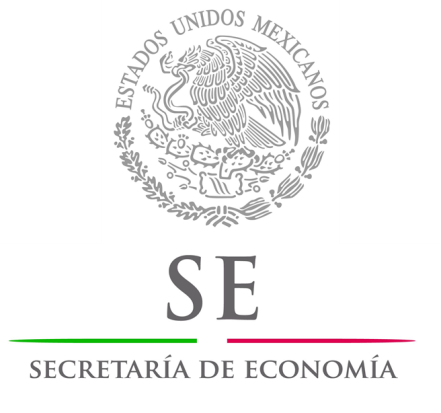 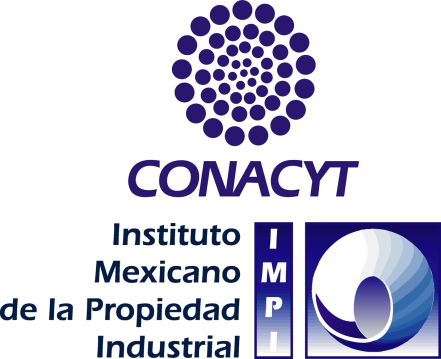 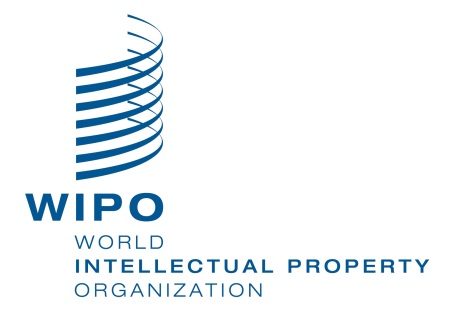 regional consultation meetingregional consultation meetingregional consultation meetingWIPO/REG/IP/MTY/13/1 PROV. 2WIPO/REG/IP/MTY/13/1 PROV. 2WIPO/REG/IP/MTY/13/1 PROV. 2ORIGINAL: englishORIGINAL: englishORIGINAL: englishDATE: august 2013DATE: august 2013DATE: august 20139.00 – 9.30Registration9.30 – 10.00Opening CeremonyOpening CeremonyWelcome addresses by:Welcome addresses by:Mr. Miguel Ángel Margáin González, Director General, Mexican Institute for Industrial Property (IMPI)Dr. Enrique Cabrero Mendoza, Director General, National Council for Science and Technology (CONACYT)Mr. Miguel Ángel Margáin González, Director General, Mexican Institute for Industrial Property (IMPI)Dr. Enrique Cabrero Mendoza, Director General, National Council for Science and Technology (CONACYT)Mr. Juan Antonio Toledo, Senior Director, Regional Bureau for Latin America and the Caribbean, World Intellectual Property Organization (WIPO), GenevaHis Excellency Mr. Ildefonso Guajardo Villarreal, Minister, Ministry of EconomyMr. Juan Antonio Toledo, Senior Director, Regional Bureau for Latin America and the Caribbean, World Intellectual Property Organization (WIPO), GenevaHis Excellency Mr. Ildefonso Guajardo Villarreal, Minister, Ministry of Economy10.00 – 10.15Coffee BreakTHEME I:TECHNOLOGY TRANSFER AND WIPO’S DEVELOPMENT AGENDATECHNOLOGY TRANSFER AND WIPO’S DEVELOPMENT AGENDA10.15 – 10.45Topic 1The Development Agenda Thematic Project on Intellectual Property and Technology Transfer:  Common Challenges – Building Solutions (Recs. 19, 25, 26 and 28)Speaker:	Dr. Ali Jazairy, Senior Counsellor, PCT International Cooperation Division, Innovation and Technology Sector, WIPO10.45 – 11.15Topic 2From United Nations Conference on Trade and Development (UNCTAD)’s Code of Conduct to the World Trade Organization (WTO)’s Trade-Related Aspects of Intellectual Property Rights (TRIPS) Agreement:  Global Efforts for Technology TransferSpeaker:	Mr. Pedro Roffe, Senior Associate, International Centre for Trade and Sustainable Development (ICTSD), Geneva, Switzerland 11.15 – 11.45Topic 3New Trends in International Technology Transfer and WIPO’s Efforts for the Promotion of Innovation and Technology TransferSpeaker:	Dr. Ali Jazairy11.45 – 13.00Lunch BreakTHEME II:BEST PRACTICES AND CASE STUDIES OF TECHNOLOGY TRANSFER IN THE LATIN AMERICAN AND CARIBBEAN REGIONBEST PRACTICES AND CASE STUDIES OF TECHNOLOGY TRANSFER IN THE LATIN AMERICAN AND CARIBBEAN REGION13.00 – 13.30Topic 4The Innovation Ecosystem in MexicoKeynote Speaker:	Dr. Enrique Cabrero Mendoza, Director General, National Council for Science and Technology (CONACYT)13.30 – 14.00Topic 5Mexico’s High-Tech Park: Examples of Successful Technology TransferSpeaker:	Dr. Jaime Parada Ávila, Director General, Institute for Innovation and Technology Transfer, Monterrey High-Tech Park, Monterrey, Nuevo León, Mexico 14.00 – 14.30Topic 6How to Jumpstart Technology Transfer in MexicoSpeaker:	Mr. Maurizio Santillán, President, Visionaria, Mexico City, Mexico14.30 – 15.00Topic 7Innovation and Technology Transfer in BrazilSpeaker:	Dr. Hercules Neves, Senior Life Sciences Business Line Manager, Six Semiconductors, Rio de Janeiro, Brazil15.00 – 15.30Topic 8Innovation and Intellectual Property Policy in BrazilSpeaker:	Mrs. Iovanna Gico Roller, Analyst in Science, Technology and Innovation and Deputy Coordinator on Intellectual Property,    Ministry of Science, Technology and Innovation, Brasilia, Brazil15.30 – 15.45Coffee Break15.45 – 16.15Topic 9International Technology Transfer in Chile: Case Studies  Speaker:	Mr. Marcos Kulka, General Manager, Fundacion Chile, Santiago, Chile16.15 – 16.45Topic 10International Technology Transfer in Cuba: Case StudiesSpeaker:	Mrs. Josepha Lombardero, Center for Genetic Engineering and Biotechnology, Havana, Cuba16.45 – 17.15Topic 11Success Stories of Technology Transfer in                  the CaribbeanSpeaker:	Mr. Malcolm Spence, Senior Coordinator on Intellectual Property, Science and Technology Issues, CARICOM Secretariat, Barbados 17.15 – 18.30Topic 12National Experiences and Technology Transfer Systems in the Latin American and Caribbean Economies (Presentations of Participating Countries):Presentations of SWOT Matrices for Individual CountriesModerator:	Mr. Miguel Ángel Margáin GonzálezReporter:	Mr. Juan Antonio Toledo18.30End of Session9.00 – 9.45Topic 13Review of SWOT Matrices and Summary of Best Practices for International Technology Transfer in      the Latin American and Caribbean RegionSpeaker:	Dr. Hercules Neves9.45 – 10.30Topic 14Introduction to the WIPO Tools, Capacity Building and Technical Assistance in Technology TransferSpeaker:	Mr. Juan Antonio Toledo10.30 – 10.45Coffee BreakTHEME III:TOOLS and Platforms for Effective Technology Transfer and DiffusionTOOLS and Platforms for Effective Technology Transfer and Diffusion10.45 – 11.30Topic 15Enabling Infrastructure for Innovation and Technology Transfer – Applying Knowledge in Development      Speaker:	Dr. Jonathan Soderstrom, Managing Director, Office of Cooperative Research, Yale University, New Haven, Connecticut, United States of America11.30 – 13.00Roundtable 1Technology Transfer – Common ChallengesModerator:	Mr. Juan Antonio ToledoPanelists:	Mr. Pedro RoffeDr. Jaime Parada Ávila Mr. Maurizio Santillán Mr. Miguel Ángel Margáin González Dr. Hercules NevesMrs. Iovanna Gico RollerMr. Marcos Kulka Mr. Malcolm SpenceDr. Jonathan SoderstromReporter:	Dr. Ali Jazairy13.00 – 14.00Lunch Break14.00 – 16.30Roundtable 2Building Solutions: Intellectual Property-Related Mechanisms and Initiatives for Promoting Technology Transfer in the Latin American and Caribbean RegionModerator:	     Mr. Pedro RoffePanelists:	Dr. Jaime Parada Ávila Mr. Maurizio Santillán Mr. Miguel Ángel Margáin González Dr. Hercules Neves Mrs. Iovanna Gico RollerMr. Marcos Kulka Mr. Malcolm SpenceDr. Jonathan SoderstromReporter:	    Mr. Juan Antonio Toledo16.30 – 16.45Coffee Break16.45 – 17.30Roundtable 3Regional Consultation Recommendations for the Latin American and Caribbean RegionModerator:	Mr. Miguel Ángel Margáin GonzálezPanelists:	Mr. Juan Antonio Toledo                       Mr. Pedro Roffe                       Dr. Jaime Parada Ávila Mr. Maurizio Santillán Dr. Hercules Neves Mrs. Iovanna Gico RollerMr. Marcos Kulka Mr. Malcolm SpenceDr. Jonathan SoderstromReporter:	     Dr. Ali Jazairy17.30 – 18.00Evaluation and Closing CeremonyEvaluation and Closing Ceremony